Žádost o MIMOŘÁDNÝ zápis DO vyššího ročníku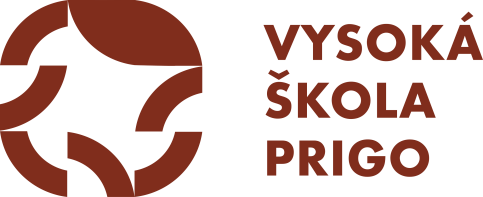 Akademický rok                       /         Akademický rok                       /         Kód studentaJméno a příjmeníŽádám o mimořádný zápis do ……… ročníku.Žádám o mimořádný zápis do ……… ročníku.Žádám o mimořádný zápis do ……… ročníku.Dosažený počet kreditů během dosavadního studiaDosažený počet kreditů během dosavadního studiaDosažený počet kreditů během dosavadního studia1. ročník1. ročník2. ročník2. ročníkDatumPodpis studentaZáznamy studijního odděleníZáznamy studijního odděleníZáznamy studijního odděleníZáznamy studijního odděleníRozhodnutí rektora